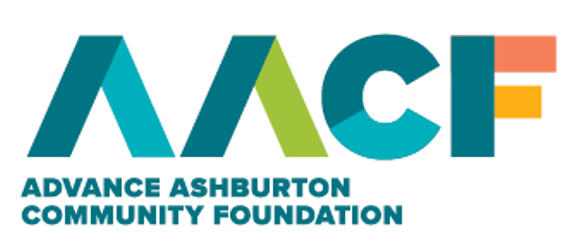 SCHOLARSHIP APPLICATION FORMforTERTIARY EDUCATIONAdvance Ashburton Community Foundation proudly offers scholarships for the purpose of Tertiary Education thanks to the generosity of many local peopleEnquiries always welcome Ph: 307 5902e-mail:  grants@advanceashburton.org.nzwww.advanceashburton.org.nz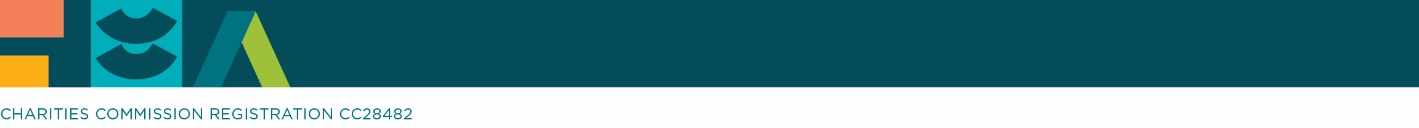 Advance Ashburton Community Foundation is a registered Charitable Trust, established in 2003. The Foundation provides a trusted, effective and simple way for individuals, families, clubs and organisations to give long-lasting benefits to charitable causes within the Ashburton district. Every donation Advance Ashburton receives is from the generosity of those that have the Ashburton District at heart. Donations are made either as a one-off, a regular payment through payroll giving, or from a gift in a Will. Every donation the Foundation receives is invested, and the income generated is distributed to worthy, local causes that honour the wishes of the donor.Advance Ashburton offer scholarships to individuals undertaking tertiary study, vocational training or other training or study to advance their education, knowledge and experience.  There are strict eligibility criteria for our different scholarships due to the wishes of our donors, whose generosity has made these scholarships possible.The following Scholarships for Tertiary Study can be applied for using this form:Please note scholarship amounts are indicative only and may vary from the amount stated.Advance Ashburton Community Foundation Scholarship, $2,000 - for any tertiary study.To provide scholarships for eligible persons undertaking tertiary education study.Ashburton Hearing Association Scholarship, up to $3,000 - for study associated with hearing impairment.The Ashburton Hearing Association established a trust fund with Advance Ashburton in March 2019 to support scholarships to study audiology, scholarships for hearing-impaired persons who are studying, and assisting with the training and development of teachers to learn and use sign language.Alister Smyth Scholarship, $1,000 - for any tertiary study.Alister Smyth established a special named fund with Advance Ashburton Community Foundation in 2011 to provide scholarships for tertiary education study, with preference for those who are financially or otherwise disadvantaged in terms of undertaking their study.Ashburton UFS Scholarship, $2,000 – for tertiary study in one of the specified health science disciplines.In 2008 trustees of the Ashburton United Friendly Society Dispensary established a special named fund with Advance Ashburton Community Foundation to provide scholarships for students who have been accepted into or are already studying in an approved health-related course in a tertiary institution.Johnston Brothers Health Science Scholarship, $3,000 – for education in any area connected with health.In 2012 Alan and Bob Johnston established a special named fund with Advance Ashburton Community Foundation to provide scholarships for students who are undertaking further education in any area connected with health.Parsons Family Trust Scholarship, $3,000 – for agricultural, horticulture or aquaculture.The Parsons Family established a special named fund with Advance Ashburton Community Foundation in 2014 to provide scholarships in the fields of agricultural, horticulture or aquaculture.Ian Glassey Scholarship, $3,000 – for environmental studies.The Ian Glassey Memorial Fund will fund a scholarship for those who will contribute to the enhancement of the environment through undertaking environmental study.Tinwald Club Scholarship – for residents of the Tinwald area.The Tinwald Club Fund will fund scholarships for those who live, or their parent(s) live, in the Tinwald area.  (Note:  For these purposes, the Tinwald area is defined as an arc with a 4 km radius with its center at the midpoint of the Ashburton River Road concrete structure bridge.  The arc will be bounded in the North West by the southern bank of the South branch of the Ashburton River and swing south through South east to the south bank of the Ashburton River.)
Graham Gunn Scholarship $2,000– for music studies.		The Graham Gunn Fund will fund a scholarship for those who are studying in the field of music.We also offer scholarships forPersonal Development (for attending Outward Bound, Leadership and other Personal Development courses)Industry Training (for those undertaking industry training and national qualifications) These scholarships are to be applied for on the appropriate application forms which can be obtained from our website, www.advanceashburton.org.nz, or at the Advance Ashburton office located at Somerset House, Level 2, 161 Burnett Street, Ashburton. Please contact us if you have any questions. The closing date for scholarship applications is Wednesday 14th October 2020.If shortlisted, applicants must be available for interview (either in person or via Zoom) during the period of 23rd November - 4th December 2020.Applicants will be notified of the outcome of their application by Mid-January 2021.You will be presented your award at the Advance Ashburton Scholarship Ceremony, which is to be held in Ashburton on or around the 26th January 2021.Recipients shall complete a written report to Advance Ashburton Community Foundation within 3 months of completing the course outlining the benefits gained from attending the course.The value of the scholarship will be determined each year by the AACF Grants Committee. It may differ from year to year and may also differ between applicants.The scholarships may be used towards living and incidental expenses.Recipients of the scholarship are not excluded from applying again, however, preference may be given to first time applicants.The scholarship may be paid to the university or place of learning, to the parent or guardian of the recipient or to the recipient at the discretion of Advance Ashburton Community Foundation.All applications received prior to the closing date will be reviewed.  Applicants who are shortlisted through this initial review process will be required to attend an interview before representatives of Advance Ashburton.A scholarship may be revoked if a recipient’s behavior is deemed to be inappropriate to bring themselves or AACF into disrepute (e.g.; inappropriate behaviour on social media, criminal activity), or the recipient has breached conditions of the scholarship.It is expected that the chosen course will commence within 12 months of final selection.Recipients shall be responsible for providing any gear and equipment required for the course that is not supplied by the course provider.Recipients shall be responsible for completing any Application Forms and/or Medical Questionnaires in sufficient time frames as required by the course provider.Details of the course to be attended must be provided upon application.Applications are only considered once a year.  For more details visit www.advanceashburton.org.nzIt is the applicants’ responsibility to ensure that they are eligible for their chosen course and have no health or personal issues that may prevent them from attending this course.Recipients may be asked by the Foundation to participate in promotional activities as agreed by both parties.First year students are welcome to apply for these scholarships, however they will only be eligible for some of the scholarship categories.  Please check the eligibility criteria in Section 2 below.  Immediate family of trustees and staff of AACF are not eligible to apply for these scholarships.Please complete this section to confirm your eligibility for the scholarship(s) that you wish to apply for.  All scholarship applicants must reside, or have parents who reside, in the Ashburton District, with the exception of the Johnston Brothers Scholarship and the Parsons Family Trust Scholarship for which the specific criteria are stated below.  All applicants must also be a New Zealand citizen or have permanent New Zealand Residency Status.Except for the Ashburton Hearing Association Scholarship and Alister Smyth Scholarship, preference will be given to students in their second or subsequent year of study.Advance Ashburton Community Foundation Scholarship EligibilityDo you or your parent/parents reside in the Ashburton District?				Yes / No	Are you a New Zealand Citizen or do you have permanent	New Zealand residency status?								Yes / NoAshburton Hearing Association Scholarship:	I am studying audiology									⃝or, I am hearing-impaired								⃝or, I am undertaking training to use sign language					⃝Alister Smyth Scholarship (Tertiary education):	I am undertaking tertiary study								⃝	I am between the ages of 18 and 40							⃝	I require financial assistance to complete my studies					⃝Preference will be given to those who are financially or otherwise disadvantaged in terms of undertaking higher education.Ashburton UFS Scholarship (Health Science):I am undertaking a tertiary course of full-time study in one of the following disciplines:pharmaceutical studies							 ⃝medicine and surgery							 ⃝dentistry 									 ⃝health sciences (including nursing, physiotherapy and medical laboratory sciences.)									 ⃝ I am in my second, or subsequent year of study.		 				 ⃝Johnston Brothers Scholarship (Health Science):	I am either a current or former pupil of Ashburton College, Mt Hutt College or Geraldine High School.								⃝I am under the age of 30.								⃝I am undertaking further education in a health-related field				⃝ I am in my second, or subsequent year of study.						⃝Preference will be given to those displaying excellence within their chosen field.Parsons Family Trust Scholarship (Agricultural, horticultural or aquaculture):	I am undertaking study or training to advance my education, knowledge and experiencein agricultural, horticultural or aquaculture fields.					⃝I reside, or I have parents who reside, between the Selwyn and Rangitata Rivers.		⃝ I am in my second, or subsequent year of study.						⃝Ian Glassey Scholarship (Environmental Studies):	I am undertaking study or training in environmental studies.				⃝I am in my second, or subsequent year of study.						⃝Tinwald Club Scholarship:	I, or my parent(s), reside in the Tinwald area. 						⃝  I am in my second, or subsequent year of study.						⃝	Graham Gunn Scholarship (music studies):	I am undertaking study or training in music studies					⃝I am eligible for and wish to apply for the following Advance Ashburton Community Foundation scholarship(s):Advance Ashburton Community Foundation Scholarship (Tertiary education)	⃝Ashburton Hearing Association (study associated with Hearing Impairment)		⃝Alister Smyth Scholarship (Tertiary education)					⃝Ashburton UFS Scholarship (Health Science)					⃝Johnston Brothers Scholarship (Health Science)					⃝Parsons Family Trust Scholarship (Agricultural, horticulture, aquaculture)		⃝Ian Glassey Scholarship (Environmental Studies)					⃝Tinwald Club Scholarship 								⃝Graham Gunn Scholarship (Music Studies)						⃝Please provide details of your completed education to date.Please provide details of the tertiary course for which you are applying for this scholarship.Please send us a copy of your most recent academic results when you submit your scholarship application form. I have applied for / received the following bursaries, awards, grants in the last two years:What fees are required for your course and how do you intend paying these?List any employment you currently have or have had, (include where you work/ed, your role and how long you work/ed there e.g.; Holidays, after school, etc.):List any interests/hobbies/sports you currently participate in, or have participated in:List any community service or volunteering that you currently undertake or have undertaken:List any leadership and representative roles during the past five years:Where do you see yourself on completion of your course?What are your long-term goals and ambitions in your career?What would receiving this scholarship mean to you?Do you have any other information about yourself that you think would be helpful for us to know?Please provide details of two referees:Referee 1:Referee 2:How did you find out about the Scholarship?Guardian    ⃝		Courier     ⃝		Rural Newsletter  ⃝	     E-mail           ⃝Facebook 	⃝		Poster       ⃝		Employer	   ⃝	     University    ⃝Other 	⃝	(Please specify) ……………………………………………………………………………………………………..I have completed all relevant sections of the application form					⃝I have contacted my referees and they are aware of this application.				⃝I have attached a copy of my most recent academic results with this application			⃝I have attached a Bank verified copy of my bank account details (account number and name)	⃝This authorization relates to information in this application that Advance Ashburton Community Foundation (“Advance Ashburton”) may hold about me now or in the future.I meet all the eligibility criteria as outlined in Section 2 of this application.I give permission to Advance Ashburton to make independent confidential inquires relating to my application.I understand that if I am awarded a Scholarship this does not constitute acceptance onto my chosen course and I accept that I am responsible for and must meet the requirements as deemed necessary by the course provider for acceptance and attendance on a course.If successful I authorize Advance Ashburton to use my name/photograph for publicity purposes, including on their website and social media, and also to participate in promotional work as may be reasonably required by Advance Ashburton, free of charge.If successful I agree to provide Advance Ashburton with a written report within 3 months of completing the course.If successful I agree to advise Advance Ashburton if I am unable to complete the course within 12 months of receiving the scholarship, withdraw from undertaking my chosen course or I no longer reside in the Ashburton District. I understand that under any of these circumstances I may be asked to repay the value of the scholarship.If successful I agree to act as a role model at all times and I will not involve myself with anything that could bring myself or Advance Ashburton into disrepute. (e.g.; social media, criminal activity)I will disclose to Advance Ashburton if I have in the past made a mistake that could be construed as bringing disrepute to my reputation.I accept that the decision of Advance Ashburton is final, and no correspondence or communication will be entered into.I declare that the information contained in this application is true and factual.Completed application forms can be submitted via email, post or hand delivered to:Email	grants@advanceashburton.org.nzPost	Advance Ashburton Community Foundation, PO Box 310, Ashburton 7740Deliver	Advance Ashburton Community Foundation, Level 2, Somerset House, 161 Burnett Street, Ashburton 7700ABOUT ADVANCE ASHBURTON COMMUNITY FOUNDATIONINFORMATION ON ALL AVAILABLE SCHOLARSHIPSIMPORTANT DATES TO REMEMBERVALUE AND PAYMENT OF SCHOLARSHIPSOTHER IMPORTANT INFORMATIONSection 1: APPLICANT DETAILSFull NameTitle Miss Ms. Mrs. Mr.Preferred NameDate of BirthAddressTelephoneMobileEmailWhat is your current occupation?Section 2: ELIGIBILITYSection 3: EDUCATION SUMMARYEducation SummarySchool / InstitutionCourse details, certificates and qualifications achievedStartedFinishedTertiarySecondaryOtherName of tertiary institution that you attend / have been accepted for Name of course/qualification that you will be studying towardsWhat year of study will you be in for this qualification as at 2021 (1st year of study, 2nd year, etc.)Total number of years of study you have planned for this qualificationDate that you started/will start this courseSection 4: PERSONAL ACTIVITIES & COMMUNITY INVOLVEMENTSection 5: GOALS / ASPIRATIONSSection 6: REFEREE DETAILSNameAddressPhoneRelationship to ApplicantYears KnownNameAddressPhoneRelationship to ApplicantYears KnownSection 7: GENERAL INFORMATIONSection 8: CHECKLISTSection 8: DECLARATION AND PRIVACY ACT 1993 AUTHORISATIONFull Name of ApplicantSignatureDate